Peter and the wolf – My new character.Can you draw your new character? It could be for Peter or for the wolf.  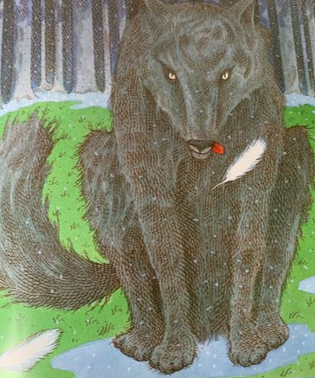 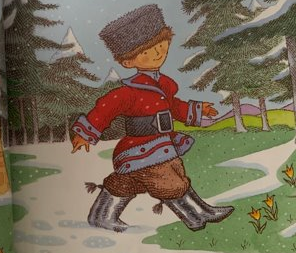 